The candidate should complete section 1 and give it to the professional referee to complete section 2. The professional referee should then send the signed and sealed referee report via email (psyd-cp@hksyu.edu) or directly to:Doctor of Psychology in Counselling Psychology 
Hong Kong Shue Yan University 
10 Wai Tsui Crescent, Braemar Hill 
North Point, Hong KongYou have been asked to give your own opinion of the professional and personal qualities of the above-named applicant. Please evaluate the applicant on the following qualities, and report any other characteristics, both positive and negative, which reflect their present capacity to undertake advanced study and work in counselling psychology. (Please note that a carefully prepared discriminatory report is liable to receive more weight than a uniformly positive one.)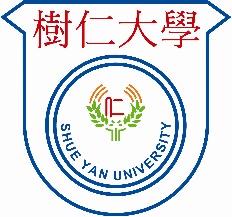 